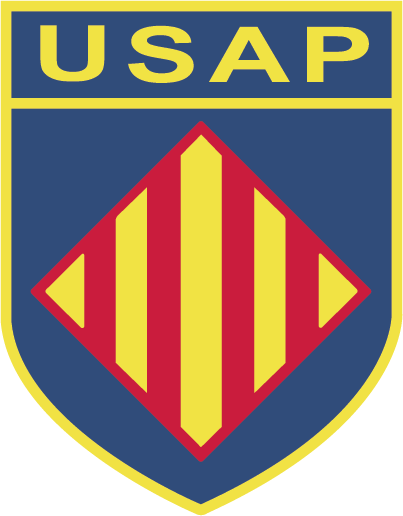 STAGE AVRIL2024Du 8 au 12 Avril 2024Parc des Sports Moulin à ventStade Louis Carrère 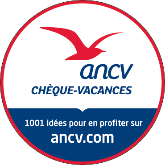 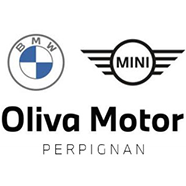 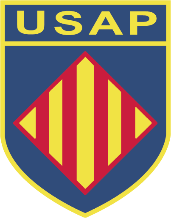 FICHE DE RENSEIGNEMENTS STAGIAIRENom : 		 Prénom : 	Date de naissance : 	 Garçon 		Fille 		Adresse : 		Code postal : 	 Ville : 	Téléphone portable : 	 REPRESENTANTS LEGAUXPERENom : 		 Prénom : 	Adresse : 		Code postal : 	 Ville : 	Profession : 	Tél. pro. : 	 Portable : 	MERENom : 		 Prénom : 	Adresse : 		Code postal : 	 Ville : 	Profession : 	Tél. pro. : 	 Portable : 	Je, soussigné(e)  le père,  la mère, déclare avoir la garde du stagiaire durant le stage. (uniquement si parents séparés/divorcés)Adresse(s) mail : 	OBLIGATOIRE pour tous les échanges de documents. RENSEIGNEMENTS RUGBYClub actuel : 		Années de pratique : 	Taille : 		 cm - Poids : 	 kg - Taille short : 	Taille t-shirt : 	Autres renseignements : 	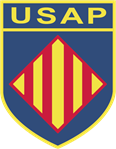 DONNÉES PERSONNELLES« Les données personnelles recueillies sont traitées et enregistrées, pour les finalités suivantes : prise de rendez-vous, gestion interne, gestion des dossiers. Outre les cas légaux, USAP Association ne communique pas à des tiers les données personnelles fournies, ces données personnelles sont conservées pendant la durée légale d’archivage, à la clôture du dossier traité. Vous pouvez faire valoir vos droits d’accès, de rectification, d’opposition, d’effacement des données qui vous concernent, de limitation du traitement, ainsi que votre droit à la portabilité de vos données, en écrivant par email ou par courrier postal à l’adresse suivante : association@usap.fr et USAP Association – 11 Allée Aimé Giral – 66000 PERPIGNAN »REGLEMENT INTERIEUR DU STAGELes stages USAP Association, en raison de son caractère essentiellement sportif, pédagogique et culturel, s’adresse à des stagiaires motivés, désireux de participer activement au programme (activités spécifiques et annexes).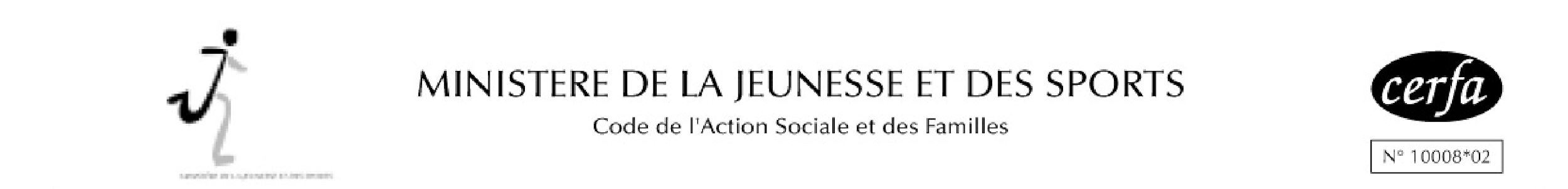 L’ENFANTNOM : 	PRÉNOM : 	DATE DE NAISSANCE : 	GARÇON 		 FILLE 1 – VACCINATIONS (se référer au carnet de santé ou aux certificats de vaccinations de l’enfant). Pas de photocopieSI L'ENFANT N'A PAS LES VACCINS OBLIGATOIRES JOINDRE UN CERTIFICAT MÉDICAL DE CONTRE-INDICATIONATTENTION : LE VACCIN ANTI-TÉTANIQUE NE PRÉSENTE AUCUNE CONTRE-INDICATION2 – RENSEIGNEMENTS MÉDICAUX CONCERNANT L’ENFANTL’enfant suit-il un traitement médical pendant sa présence au centre de loisirs ou le séjour ? Oui   Non Si oui joindre une ordonnance récente et les médicaments correspondants(Boîtes de médicaments dans leur emballage d’origine marquées au nom de l’enfant avec la notice)Aucun médicament ne pourra être pris sans ordonnance.A titre indicatif L’ENFANT A-T-IL DÉJÀ EU LES MALADIES SUIVANTES ?ALLERGIES : 		ASTHME 			OUI  		NON MÉDICAMENTEUSES 		OUI  		NON ALIMENTAIRES 			OUI  		NON AUTRES : 	PRECISEZ LA CAUSE DE L’ALLERGIE ET LA CONDUITE A TENIRP.A.I (projet d’accueil individualisé) en cours oui non (joindre le protocole et toutes informations utiles)INDIQUEZ CI-APRÈS :LES DIFFICULTÉS DE SANTÉ (MALADIE, ACCIDENT, CRISES CONVULSIVES, HOSPITALISATION, OPÉRATION, RÉÉDUCATION) EN PRÉCISANT LES PRÉCAUTIONS À PRENDRE.3 – INFORMATIONS COMPLÉMENTAIRES (à renseigner obligatoirement)VOTRE ENFANT PORTE-T-IL DES LENTILLES : OUI  NON DES LUNETTES : OUI  NON  au besoin prévoir un étui au nom de l’enfantDES PROTHÈSES AUDITIVES : OUI  NON  au besoin prévoir un étui au nom de l’enfantDES PROTHÈSES ou APPAREIL DENTAIRE : OUI  NON  au besoin prévoir un étui au nom de l’enfantAUTRES RECOMMANDATIONS / PRÉCISEZ (ex : qualité de peau, crème solaire)4 – AUTORISATIONSJ’autorise mon enfant à participer aux baignades surveillées : OUI  NON 5 – RESPONSABLE DE L'ENFANTNom : 		 Prénom : 	Adresse : 		Code postal : 		 Ville : 	Portable : 		 Domicile : 	Tél. pro. :	NOM ET TÉL. DU MÉDECIN TRAITANT (FACULTATIF) 	Je soussigné(e), ..........................................................................................responsable légal de l’enfant, déclare exacts les renseignements portés sur cette fiche et autorise l’équipe d’USAP Association à prendre, le cas échéant, toutes mesures (traitement médical, hospitalisation, intervention chirurgicale) rendues nécessaires par l'état de l'enfant. Ceci suivant les prescriptions d’un médecin et/ou un service d’urgence, seuls habilités à définir l’hôpital de secteur.Fait à		 le	Signature des parents ou des représentants légauxprécédée de la mention manuscrite « lu et approuvé »AUTORISATIONS DE TRANSPORT ET DE PRISE EN CHARGEAUTORISATION DE TRANSPORT (obligatoire)Nom et prénom du père : 	Domicilié à : 	Nom et prénom de la mère : 	Domiciliée à : 	OuNom et prénom de la personne exerçant l’autorité parentale : 	Domicilié(e) à : 	Autorisons USAP Association, dont le siège est situé au 11, Allée Aimé Giral, Stade Aimé Giral, 66000 Perpignan :A transporter le jeune susmentionné, du lieu fixé de ramassage, pour se rendre sur le lieu de rassemblement du stage mais également vers les lieux où se déroulent les activités annexes et à en revenir dans tout véhicule, qu’il soit conduit par une personne opérant à titre bénévole ou au titre de transporteur professionnel.AUTORISATION DE PRISE EN CHARGE (si nécessaire)ATTENTION : Ne remplir cette autorisation que dans le cas où ce n’est pas un des représentants légaux indiqués sur la fiche de renseignement qui récupère l’enfant à la fin de la journée.Je, soussigné(e) Madame, Monsieur 	autoriseMadame, Monsieur 	En qualité de 	 à prendre en charge le transport de mon enfant 	pour son départ du site d’accueil du stage sportif.Une pièce d’identité sera demandée à l’accompagnateur.Fait à		 le	Signature des parents ou des représentants légauxprécédée de la mention manuscrite « lu et approuvé »AUTORISATION DE DROIT A L’IMAGENom et prénom de l’enfant : 	Nom et prénom du père : 	Domicilié à : 	Nom et prénom de la mère : 	Domiciliée à : 	OuNom et prénom de la personne exerçant l’autorité parentale : 	Domicilié(e) à : 	Autorisons USAP Association dont le siège est situé au 11, Allée Aimé Giral, 66000 Perpignan :A photographier et à filmer l’enfant susmentionné durant le stage susmentionné et au cours de toutes les activités intérieures et extérieures organisées dans le cadre du stage de rugby.A reproduire, diffuser et publier l’image de l’enfant susmentionné sur tous les supports papier, supports audio et vidéo, analogique et numérique, services en ligne sur tous les réseaux.Durée des autorisationsL’autorisation de photographier et de filmer le jeune susmentionné est consentie pour la durée du stage sportif.L’autorisation de reproduction, diffusion et publication de l’image de l’enfant susmentionné est valable pour une durée de trois années à compter du début du stage.Cependant, si la durée de vie du support utilisé est supérieure à ces trois années (exemple : plaquettes, signalétiques, affiches…), nous autorisons expressément USAP Association à continuer à faire usage de ce support, sous réserve que la première reproduction et diffusion soit intervenue dans le délai des trois années précitées.Gratuité des autorisationsL’autorisation de photographier et de filmer de l’enfant susmentionné est consentie à titre gratuit.L’autorisation de reproduction, diffusion et de publication de l’image du jeune susmentionné est également consentie à titre gratuit, quel que soit le type d’exploitation, en nombre illimité, dans le monde entier.Fait à		 le	Signature des parents ou des représentants légauxprécédée de la mention manuscrite « lu et approuvé »AUTORISATION DE SOINSRESPONSABLE DE L’ENFANTNOM & PRÉNOM 	ADRESSE	TÉLÉPHONE 	AUTORISATION DE SOINS EN CAS D'ACCIDENTJe soussigné(e) 	en ma qualité de : PÈRE, MÈRE, ou TUTEUR (rayer la mention inutile)du Stagiaire 	AUTORISE le responsable d’USAP Association :à prendre toutes les mesures utiles (traitement, examen médical ou intervention chirurgicale) et notamment à demander son admission en établissement de soins si nécessaire,à reprendre l'enfant à sa sortie, uniquement en cas d'indisponibilité absolue des parents ou du représentant légal du mineur.Fait à		 le	Signature des parents ou des représentants légauxprécédée de la mention manuscrite « lu et approuvé »TEST PRÉALABLE À LA PRATIQUE DES ACTIVITES AQUATIQUES ET NAUTIQUES EN CENTRE DE VACANCES OU EN CENTRE DE LOISIRSJe soussigné(e) : Nom : 		 Prénom : 	 	Titulaire du titre de maître-nageur sauveteur  	Titulaire du brevet national de sécurité aquatique  	Titulaire du brevet d’Etat d’éducateur sportif pour l’activité aquatique ou nautique : 	Lieu d’exercice : 	J’atteste que le mineur, mentionné ci-dessous : Nom : 		 Prénom : 	est apte à :- effectuer un saut dans l’eau ; - réaliser une flottaison sur le dos pendant cinq secondes ; - réaliser une sustentation verticale pendant cinq secondes ; - nager sur le ventre pendant vingt mètres ; - franchir une ligne d’eau ou passer sous une embarcation ou un objet flottant. Le test a été réalisé :  	Avec brassière  	Sans brassière Fait à :  Le :    SignatureLIVRET DE PARTICIPATIONDocument à conserver par les famillesAvec votre dossier d’inscription, vous trouverez ce livret de participation. Lisez-le, en détail, pour connaître toutes les réponses à vos questions, ainsi que tous les points importants, à ne pas négliger, pour le bon déroulement de votre STAGE AVRIL USAP 2024.INSCRIPTIONS & ANNULATIONS  Les inscriptions seront clôturées le 25/03/2024 à minuit. Passé ce délai, aucun enfant ne pourra se désister.Toutes les inscriptions sont fermes et définitives. Pour les annulations avant le stage, des frais de dossier seront retenus :30 euros, pour une annulation à plus de 30 jours, avant le début du stage. 100% du montant du stage, pour une annulation à moins de 30 jours, avant le début du stage.RAPPELEn cas de problème grave, de comportement lors du stage, le staff se réserve le droit d’exclure un stagiaire. Les parents seront tenus de récupérer l’enfant, sur les lieux du stage (Le stage ne sera pas remboursé).En cas de blessure au cours du stage, le stagiaire ne pourra rester sur les lieux sans pratiquer, qu’après consultation médicale. (Un remboursement au prorata temporis sera effectué aux familles) Pour tout accident, les parents seront avertis par téléphone. Ils pourront, alors, récupérer leur enfant et s’occuper des soins. Si le contact téléphonique ne peut s’établir rapidement, nous faisons d’office tous les examens nécessaires, soit auprès d’un généraliste présent sur le village, soit auprès du Centre Hospitalier de Perpignan.ASSURANCE Tout enfant est sous la responsabilité d’USAP Association, à partir du moment où il rentre dans le lieu d’accueil et ce, jusqu’à la fin de la journée. En cas d’accident, tous les jeunes stagiaires seront couverts par leur licence FFR ou par l’assurance souscrite, par le club, auprès de CGA RUGBY, par leur contrat de responsabilité civile, ainsi que par l’assurance de l’USAP Association.Toutefois, il peut se produire que, volontairement ou involontairement, votre enfant puisse être à l’origine d’un accident, sans que la responsabilité du club soit engagée. Dans ce cas, la responsabilité de l’enfant, si elle est reconnue, engage les parents et par conséquent, l’assurance qu’ils ont souscrite dans le cadre de la responsabilité civile. Votre attention est attirée sur l’intérêt, de souscrire un contrat d’assurance de PERSONNES, couvrant les dommages corporels éventuels, auxquels la pratique des activités proposées peut les exposer.BENVINGUT/BIENVENUE ! L’accueil aura lieu tous les jours à partir de 9h00, à l’entrée principale du Parc des Sport à Perpignan 66000 ou au Stade Louis Carrère de Sainte Marie la mer en fonction du planning.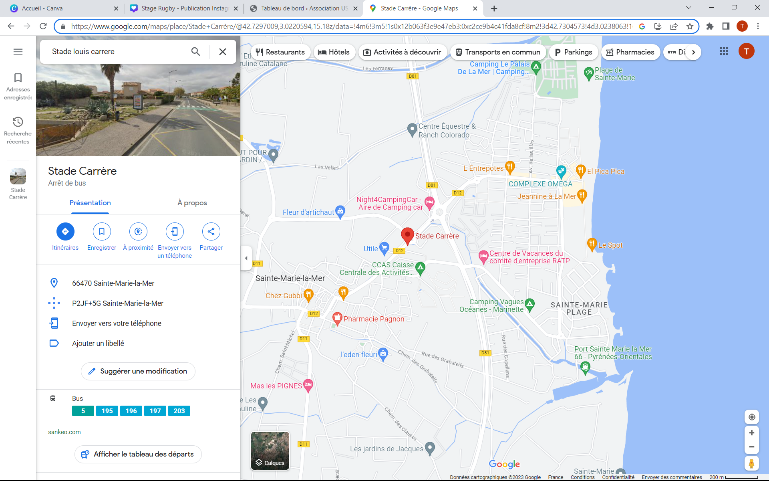 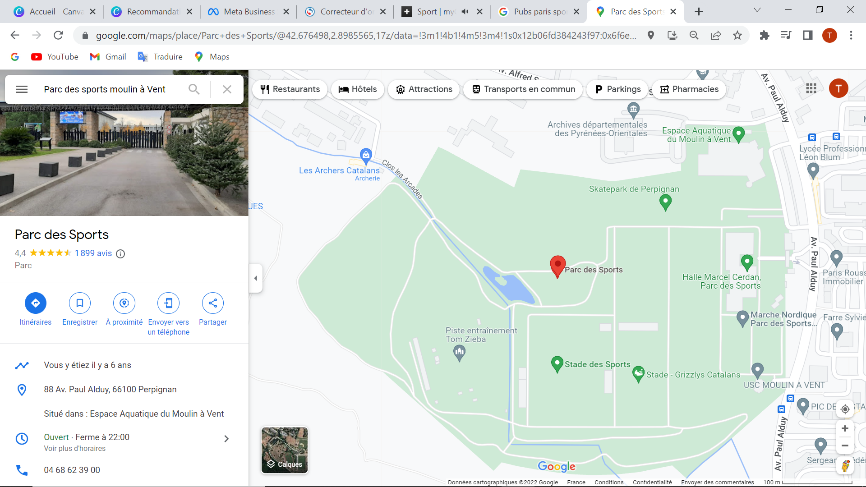 SORTIDA !Les enfants, seront à récupérer, tous les jours, à 17h15. La semaine de stage prendra fin, le vendredi 12 avril 2024Si, votre enfant doit être repris, en fin de journée, par une autre personne que les représentants légaux, merci de bien vouloir remplir l’autorisation de prise en charge (Page 6)REPAS & COLLATIONSTous les repas et collations que prendront les stagiaires, sont compris dans le prix du stage. Un traiteur, apportera, les repas, tous les midis et une collation équilibrée sera proposée en fin de journée.LE STAFF :Les éducateurs sont tous diplômés (DEJEPS, BPJEPS ou BAFA) et licenciés à l’USAP, de l’Ecole de Rugby ou du Centre de Formation. Ils sont en charge de la mise en place du programme d’animation, ainsi que des thèmes des séances rugby. Seules les activités aquatiques seront tenues par des prestataires diplômés.PROGRESSER, APPRENDRE ET PRENDRE DU PLAISIR Nous voulons transmettre les valeurs du rugby et de l’USAP. Nous allons travailler dans une ambiance bienveillante et dont les maîtres mots seront le flair Play, l’amitié, le respect et l’envie d’avancer ensemble, tout en prenant le maximum de plaisir à pratiquer.Le téléphone portable est interdit.Pour toute urgence vous pourrez contacter Vincent FAGOT au 06 42 55 67 35INFORMATIONS AUX FAMILLESSTAGE AGRÉÉ PAR LA DIRECTION DÉPARTEMENTALE DE LA COHÉSION SOCIALEUSAP ASSOCIATION N° 1660L’intégralité des sommes versées, vous seront remboursées, si nous devions annuler le stage, sur décision gouvernementale liée à la pandémie de Covid 19.Aucun paiement, ni documents ne sera accepté le jour du début de stagePOUR PLUS D’INFORMATIONS USAP ASSOCIATION11 Allée Aimé Giral – 66000 PERPIGNAN04 68 61 60 91 - association@usap.fr Facebook : @USAPASSO I Instagram : @usapasso_officiel I Youtube : @USAPASSO TVN° Siret 388 544 215 00014 - Code APE 9312ZTROUSSEAU INDIVIDUEL SPORTIF & VIE QUOTIDIENNENous vous conseillons de bien noter le nom de votre enfant sur ses vêtements.STAGE AVRIL 2024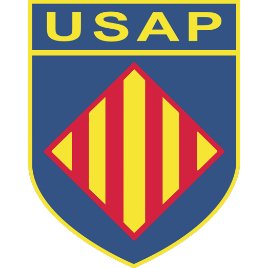 VACCINS OBLIGATOIRESOuiNonDATES DES DERNIERS RAPPELSVACCINS RECOMMANDÉSDATESDiphtérie Hépatite BTétanos Rubéole – Oreillons - RougeolePoliomyélite CoquelucheOu DT polio Autres (préciser)Ou TétracoqBCGRUBÉOLEOUI  NON VARICELLEOUI  NON ANGINEOUI  NON RHUMATISME ARTICULAIRE AIGÜOUI  NON SCARLATINEOUI  NON COQUELUCHEOUI  NON OTITEOUI  NON ROUGEOLEOUI  NON OREILLONSOUI  NON MODALITÉS DE PAIEMENTMOYENS DE PAIEMENT Règlement de la totalité à la réservation.OU Paiement en 3 fois à 1 mois d’intervalle :– 150€ encaissés à la réservation– solde 1 mois avant le début du séjourLes 3 chèques sont à fournir à l’inscription. Chèques à l’ordre d’«USAP Association» Espèces Chèques vacances ANCV  Virements bancaires (RIB ci-dessous) Prises en charges comités d’entreprise :  Demandez votre facture.RUGBY AUTRES ACTIVITESSAC DE SPORT 11MAILLOT OU T-SHIRT 11SHORT 1PAIRE DE CHAUSSETTE11PAIRE DE CRAMPONS MOULES1PAIRE DE BASKETS1PROTEGE DENTS1CASQUE (si l'enfant a l'habitude d'en porter)1GOURDE (PERSONNEL)11CASQUETTE11CREME SOLAIRE11MAILLOT OU SHORT DE BAIN 1TONGS / CLAQUETTES1PAIRE DE CHAUSSURE AQUATIQUES1KWAY11MASQUE 11GEL HYDROALCOOLIQUE11TENUE DE RECHANGE (MAUVAIS TEMPS)11